Ε.110-1Β: ΑΝΑΚΟΙΝΩΣΗ - ΠΡΟΣΚΛΗΣΗ ΕΚΔΗΛΩΣΗΣ ΕΝΔΙΑΦΕΡΟΝΤΟΣΚαρδίτσα, 07/09/2020Ανακοινώνεται η προκήρυξη θέσεων Πρακτικής Άσκησης για το Πρόγραμμα Σπουδών Δασοπονίας και Διαχείρισης Φυσικού Περιβάλλοντος, για την περίοδο από 10/2020 έως 04/2021.Οι ενδιαφερόμενοι φοιτητές θα πρέπει να υποβάλλουν σχετική αίτηση στη Γραμματεία του Τμήματος, κατά το χρονικό διάστημα από 08/09/2020 έως 15/09/2020, τα ακόλουθα δικαιολογητικά:1. Αίτηση (Έντυπο Ε.110-2Β).2. Βεβαίωση Εργοδότη (για την αποδοχή του φοιτητή).3. Βεβαίωση Έναρξης Πρακτικής Άσκησης (εκδίδεται από τη Γραμματεία του Τμήματος).Ο Υπεύθυνος Π.Α του Προγράμματος ΣπουδώνΠερικλής ΜπίρτσαςΚαθηγητής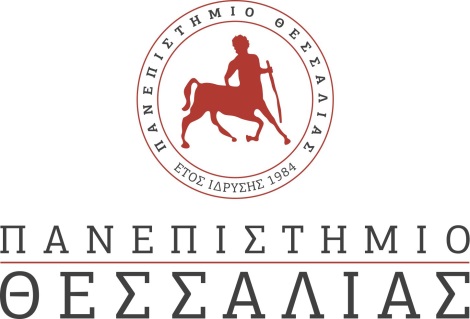 ΣΥΜΒΟΥΛΙΟ ΕΝΤΑΞΗΣΠΡΟΓΡΑΜΜΑ ΣΠΟΥΔΩΝ ΔΑΣΟΠΟΝΙΑΣ ΚΑΙ ΔΙΑΧΕΙΡΙΣΗΣ ΦΥΣΙΚΟΥ ΠΕΡΙΒΑΛΛΟΝΤΟΣ